附件一 馬偕醫學院伯特利館借用申請表 *部分請務必填寫 ※借用單位一經申請核定，不得私自轉讓或變更活動內容。 ※活動結束後請借用單位將垃圾處理並把場地清潔、復原。附件二 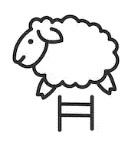 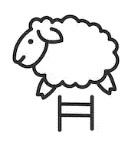 場地借用點交清單(由工作人員/志工填寫) *申請系級/單位 *申請人姓名 *申請人聯絡方式 手機/分機 *申請人聯絡方式 E-mail *使用日期/時間   年     月     日     時     分起 至   年     月     日     時     分止   年     月     日     時     分起 至   年     月     日     時     分止   年     月     日     時     分起 至   年     月     日     時     分止   年     月     日     時     分起 至   年     月     日     時     分止   年     月     日     時     分起 至   年     月     日     時     分止   年     月     日     時     分起 至   年     月     日     時     分止 *預定參加人數   	借用設備 	□投影機 □麥克風   	借用設備 	□投影機 □麥克風   	借用設備 	□投影機 □麥克風   	借用設備 	□投影機 □麥克風   	借用設備 	□投影機 □麥克風   	借用設備 	□投影機 □麥克風 *使用目的     備   註 *本人(單位)以詳閱並同意遵照『伯特利館場地借用辦法』 □是  □否 茲向校牧室申請借用上列場地(含設備)，保證遵守場地借用管理辦法及使用規則之規定。如有違反規則，願接受隨時停止使用之處分。若因使用不當導致任何財務設備損壞，願負賠償責任，絕無異議，敬請惠核。 此致馬偕醫學院 *本人(單位)以詳閱並同意遵照『伯特利館場地借用辦法』 □是  □否 茲向校牧室申請借用上列場地(含設備)，保證遵守場地借用管理辦法及使用規則之規定。如有違反規則，願接受隨時停止使用之處分。若因使用不當導致任何財務設備損壞，願負賠償責任，絕無異議，敬請惠核。 此致馬偕醫學院 *本人(單位)以詳閱並同意遵照『伯特利館場地借用辦法』 □是  □否 茲向校牧室申請借用上列場地(含設備)，保證遵守場地借用管理辦法及使用規則之規定。如有違反規則，願接受隨時停止使用之處分。若因使用不當導致任何財務設備損壞，願負賠償責任，絕無異議，敬請惠核。 此致馬偕醫學院 *本人(單位)以詳閱並同意遵照『伯特利館場地借用辦法』 □是  □否 茲向校牧室申請借用上列場地(含設備)，保證遵守場地借用管理辦法及使用規則之規定。如有違反規則，願接受隨時停止使用之處分。若因使用不當導致任何財務設備損壞，願負賠償責任，絕無異議，敬請惠核。 此致馬偕醫學院 *本人(單位)以詳閱並同意遵照『伯特利館場地借用辦法』 □是  □否 茲向校牧室申請借用上列場地(含設備)，保證遵守場地借用管理辦法及使用規則之規定。如有違反規則，願接受隨時停止使用之處分。若因使用不當導致任何財務設備損壞，願負賠償責任，絕無異議，敬請惠核。 此致馬偕醫學院 *本人(單位)以詳閱並同意遵照『伯特利館場地借用辦法』 □是  □否 茲向校牧室申請借用上列場地(含設備)，保證遵守場地借用管理辦法及使用規則之規定。如有違反規則，願接受隨時停止使用之處分。若因使用不當導致任何財務設備損壞，願負賠償責任，絕無異議，敬請惠核。 此致馬偕醫學院 *本人(單位)以詳閱並同意遵照『伯特利館場地借用辦法』 □是  □否 茲向校牧室申請借用上列場地(含設備)，保證遵守場地借用管理辦法及使用規則之規定。如有違反規則，願接受隨時停止使用之處分。若因使用不當導致任何財務設備損壞，願負賠償責任，絕無異議，敬請惠核。 此致馬偕醫學院 *申請人簽章 申請單位主管簽章 (或社團指導老師/導師) 申請單位主管簽章 (或社團指導老師/導師) 申請單位主管簽章 (或社團指導老師/導師) 審核單位 校牧室(伯特利館 2 樓) TEL:(02)2636-303#1900-1901 校牧室(伯特利館 2 樓) TEL:(02)2636-303#1900-1901 校牧室(伯特利館 2 樓) TEL:(02)2636-303#1900-1901 校牧室(伯特利館 2 樓) TEL:(02)2636-303#1900-1901 校牧室(伯特利館 2 樓) TEL:(02)2636-303#1900-1901 校牧室(伯特利館 2 樓) TEL:(02)2636-303#1900-1901 同意使用 不同意，原因：_______________________________________________，承辦人將以電話或電子郵件通知。 校牧室承辦人簽章：__________________ 同意使用 不同意，原因：_______________________________________________，承辦人將以電話或電子郵件通知。 校牧室承辦人簽章：__________________ 同意使用 不同意，原因：_______________________________________________，承辦人將以電話或電子郵件通知。 校牧室承辦人簽章：__________________ 同意使用 不同意，原因：_______________________________________________，承辦人將以電話或電子郵件通知。 校牧室承辦人簽章：__________________ 同意使用 不同意，原因：_______________________________________________，承辦人將以電話或電子郵件通知。 校牧室承辦人簽章：__________________ 同意使用 不同意，原因：_______________________________________________，承辦人將以電話或電子郵件通知。 校牧室承辦人簽章：__________________ 同意使用 不同意，原因：_______________________________________________，承辦人將以電話或電子郵件通知。 校牧室承辦人簽章：__________________ 查核項目 工作人員/志工檢驗 工作人員/志工檢驗 1.依照預約時間使用及歸還 □ 是 □ 否 2.離開前已將場地清理乾淨(桌椅、地板等) □ 是 □ 否 3.離開前已將場地恢復原狀(桌椅、窗簾等) □ 是 □ 否 4.離開前已將燈光、冷氣、門窗及多媒體設備關閉 □ 是 □ 否 5.已歸還所有借用之物品 □ 是 □ 否 6.場內所有器具或設施皆保持完好 □ 是 □ 否 其他事項說明(上列事項若勾選「否」請在此註明或說明)     申請人簽章：                     檢驗人員簽章：              其他事項說明(上列事項若勾選「否」請在此註明或說明)     申請人簽章：                     檢驗人員簽章：              其他事項說明(上列事項若勾選「否」請在此註明或說明)     申請人簽章：                     檢驗人員簽章：              